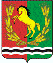 АДМИНИСТРАЦИЯМУНИЦИПАЛЬНОГО ОБРАЗОВАНИЯ РЯЗАНОВСКИЙ СЕЛЬСОВЕТ
АСЕКЕЕВСКОГО РАЙОНА ОРЕНБУРГСКОЙ ОБЛАСТИПОСТАНОВЛЕНИЕ =====================================================================23.10.2023                                       с. Рязановка                                       №  79 -п В соответствии со статьей 69.1 Федерального закона от 13 июля 2015 года № 218-ФЗ «О государственной регистрации недвижимости», в результате проведения мероприятий по выявлению правообладателей ранее учтенных объектов недвижимости, администрация Рязановского сельсовета постановляет:1. Определить Страшникову Галину Александровну 27.06.1970 года рождения, место рождения: с. Рязановка Асекеевского района Оренбургской области, паспорт гражданина Российской Федерации серия 5314 № 471195 выдан Отделом УФМС России по Оренбургской области в с. Асекеево 30.06.2015 года, СНИЛС 093-169-986-12, зарегистрированную по адресу: Оренбургская область, Асекеевский район, с. Рязановка, ул. Кинельская, д. 97,  в качестве правообладателя в отношении земельного участка с кадастровым номером 56:05:1501001:126 площадью 2916 кв.м., расположенного по адресу: Российская Федерация, Оренбургская область, Асекеевский муниципальный район, сельское поселение Рязановский сельсовет, село Рязановка, ул. Кинельская, 97.2. Право собственности  Страшниковой Галины Александровны на указанный в пункте 1 настоящего постановления земельный участок подтверждается Выпиской из похозяйственной книги № 1 за 1991-1995 г.г., от 23.10.2023 года.3. Администрации Рязановского сельсовета Асекеевского района Оренбургской области осуществить действия по внесению необходимых сведений в Единый государственный реестр недвижимости.Постановление вступает в силу со дня подписания.Глава муниципального образования                                                А.В. БрусиловО выявлении правообладателяранее учтенного объекта недвижимости земельного участка с кадастровым номером 56:05:1501001:126